            PRE-COACH-WORKSHOP QUESTIONNAIRE Your personal code number is S4DAK __ __ __Dear participant, This is an anonymous survey. Please answer the questions as follows: 		Select your answer with an X  ___________ 	Fill the space by writing your answerIf there is a scale, please indicate if you agree or disagree to a statement Section A: Biographical informationSection A: Biographical informationSection A: Biographical informationHow old are you?I am _____ years old.What’s your gender? Female                            MaleHow would you best describe yourself? / What’s your profession? Teacher                           Sports Coach         Sports administrator School administrator     Other(s): _________________________I work in a (you can choose more than one answer) School                             Community team/club  NGO/CBO	                  Other(s): _____________________What is the highest level of education that you have reached? Primary                   Secondary                        Vocational	 University	         Other(s):  _________________________                   Which type of sport are you regularly involved in? (you can choose more than one answer) None                      Football                            Netball Basketball	        Volleyball                         Handball  Other(s): _________________________Have you already worked as a sports coach?  Yes                                   NoSection B: Coach biography & experienceSection B: Coach biography & experienceSection B: Coach biography & experienceFor how long have you been coaching sport? (in years)  ______          For how long have you been coaching sport? (in years)  ______          Where do you normally conduct your sporting activities? (you can choose more than one answer) In the classroom	  School field 	 Public sport ground    Sport ground belonging to an organization Other:  ______________________________Who do you coach? Females 	        Males                Mixed groups (male & female) Tick the group that most resembles your own:    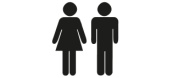 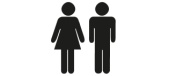 Tick the group that most resembles your own:    How old are the ones you coach? (you can choose more than one answer) 10 years old and younger              11 to 14 years old   15 to 18 years old                           older than 18  On average, how many children/youth participate in each of your sport sessions?  1 -20                              21- 40                             41- 60 61- 80                            81-100                            more than 100 Have you previously undergone any training as a sport coach/sport trainer/P.E. teacher? Yes                                                             NoIf yes, give a brief description on the training (provider, topic, date):How often do you lead sporting activities?  Daily	                           Twice a week                    Once a week Once a month           Only during holidays       NeverAre some of the following topics related to your work as a sports coach? Which ones? (you can choose more than one answer) High performance sport		 Gender equality	 Health				 HIV/AIDS prevention	 Violence Prevention		               Employment skills Life skills		 Other(s): _________________________ Have you previously been trained in sport for development? Yes                                                               NoIf yes, give a brief description on the training (provider, topic, date):I work with children and youth of: The host community                             The refugee communtiy                                                             Mixed groups (host and refugee community) Others: ___________________________What are the main challenges in your daily work as trainer/coach/teacher?What are the main challenges in your daily work as trainer/coach/teacher?What are the main challenges in your daily work as trainer/coach/teacher?What are the main challenges in your daily work as trainer/coach/teacher?What are the main challenges in your daily work as trainer/coach/teacher?What are the main challenges in your daily work as trainer/coach/teacher?alwaysfrequentlysometimesrarelyneverGender and gender-related violence because of prejudice/ stereotypesReligion and religion-related violence because of prejudice/ stereotypesEthnic background and ethnic-related violence because prejudice/ StereotypesGame-related conflicts on or off the pitchPersonal conflicts on or off the pitchViolence against other participants Disrespectful behavior towards the trainer/coach/teacherCultural and traditional practices.Lack of equipment or sport groundsPunctuality and presence of participantsSupport from administrative staffOthers (please describe): Section C: (Focus Violence Prevention)Section C: (Focus Violence Prevention)Section C: (Focus Violence Prevention)Section C: (Focus Violence Prevention)Section C: (Focus Violence Prevention)Section C: (Focus Violence Prevention)Do you agree/disagree with the following statements?Do you agree/disagree with the following statements?Do you agree/disagree with the following statements?Do you agree/disagree with the following statements?Do you agree/disagree with the following statements?Do you agree/disagree with the following statements?I strongly disagreeI disagreeI am not sureI agreeI strongly agreeSport is about competition and winningSport is an appropriate tool for violence preventionI think boys and girls can be trained together I think it’s important to integrate girls and gender aspects into training sessionsAs a coach, I’m a role model for the children/ youthI know how to deal with conflicts on the fieldI know how to work with intercultural groups When I don’t have equipment, I can improviseI know how to design and lead sports tournaments for children / youthI know how to plan and lead age appropriate sports trainingI think mixed groups of youth from the refugee and host community are beneficial Violence can be verbal, psychological or emotionalCoaches can influence the behavior of opposing teamsMediators should force a solution on disagreeing partiesViolence can have social and economic consequences